Број: 12-15-O/4Дана: 28.01.2015.ПРЕДМЕТ: ИЗМЕНА КОНКУРСНЕ ДОКУМЕНТАЦИЈЕ12-15-О - набавка материјала за максилофацијалну хирургију за потребе Клиничког центра ВојводинеУ конкурсној документацији 12-15-О - набавка материјала за максилофацијалну хирургију за потребе Клиничког центра Војводине мења се следеће:Године за које се достављају биланси стања и успеха/бонитет (2012. и 2013.), с обзиром да понуђачи немају припремљене за 2014.: У поглављу 4. Услови за учешће у поступку јавне набавке из чл. 75. И 76. Закона и упутство како се доказује испуњеност тих услова, тачка 6., у додатним условима за учешће у поступку јавне набавке из члана 76. Закона, страна 8/31, Извештај о бонитету НБС (или АПР) или понуђачеви биланси стања и биланси успеха, или изводи из тих биланса, за претходне две обрачунске године (2012. и 2013. год.).Исправљена Конкурсна докуметација се налази на Порталу ЈН и на КЦВ сајту. С поштовањем, Комисија за јавну набавку 12-15-ОКЛИНИЧКИ ЦЕНТАР ВОЈВОДИНЕKLINIČKI CENTAR VOJVODINE21000 Нови Сад, Хајдук Вељкова 1, Војводина, Србија21000 Novi Sad, Hajduk Veljkova 1, Vojvodina, Srbijaтеl: +381 21/484 3 484www.kcv.rs, e-mail: uprava@kcv.rs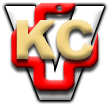 